UNIVERSIDAD AUTÓNOMA DE CHIRIQUÍVICERRECTORÍA DE EXTENSIÓN SERVICIO SOCIAL UNIVERSITARIORESOLUCIÓN N0.9-2020De acuerdo a la RESOLUCIÓN N0.9-2020, se aprueba en el consejo académico eliminar como requisito de egreso el Servicio Social Universitario (SSU) a los estudiantes que estén en el último semestre de sus carreras universitarias y que cumplan con la totalidad del pensum académico al finalizar el segundo semestre 2020. Datos de los estudiantes egresados que cumplen con la totalidad del pensum académico hasta el segundo semestre 2020:NOMBRE DEL ESTUDIANTE: _____________________________________________________________NUMERO DE CÉDULA: __________________________________________________________________LICENCIATURA: ________________________________________________________________________FACULTAD: _________________________        ESCUELA: ______________________________________SEDE QUE PERTENECE: ________________________________________________________________ENTREGA DE DOCUMENTOS NECESARIOS AL SSU. “ESTUDIANTES EGRESADOS”FOTOCOPIA DE LA CÉDULA: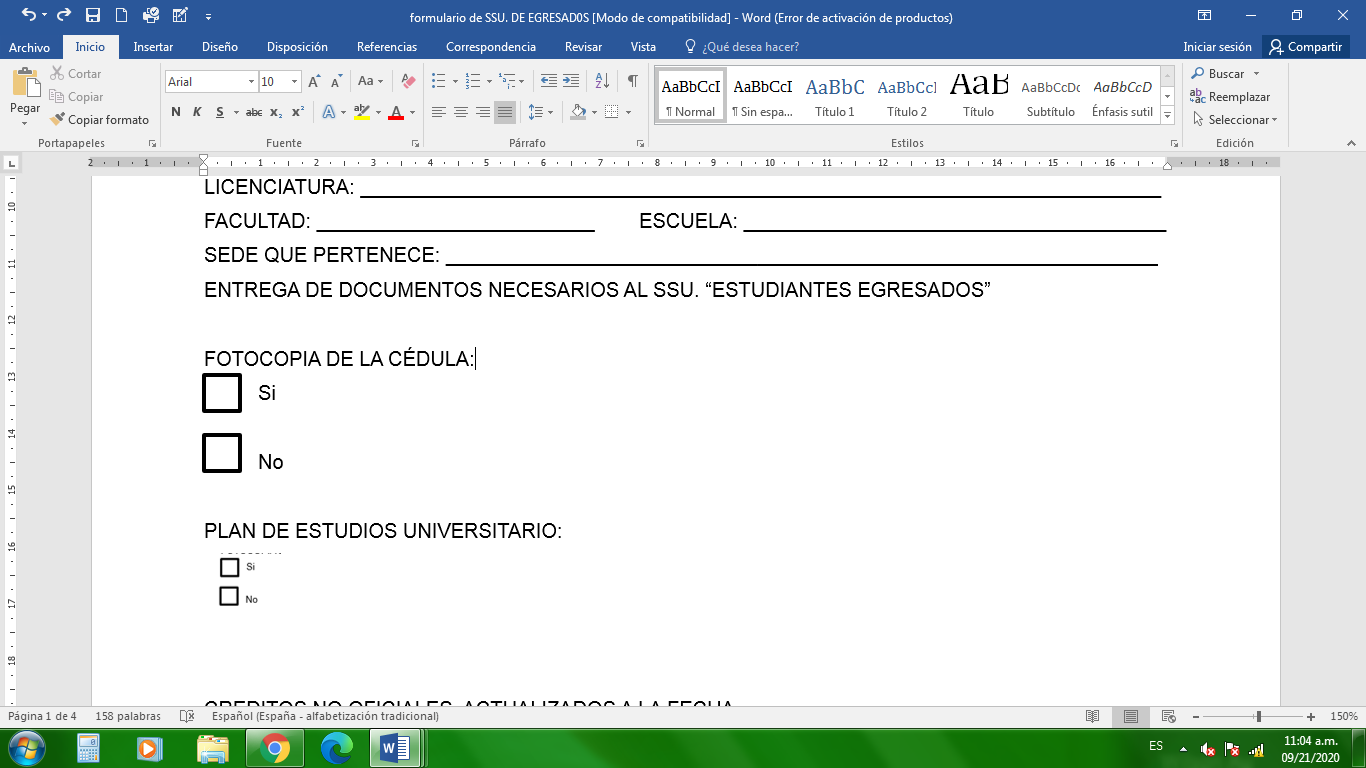 PLAN DE ESTUDIOS UNIVERSITARIO:CREDITOS NO OFICIALES ACTUALIZADOS A LA FECHA.NOTA DEL ESTUDIANTE SOLICITANDO LA EXONERACIÓN DE SSU.FOTOCOPIA DEL ÚLTIMO RECIBO DE MATRICULA DE LA LICENCIATURA QUE EGRESA.FIRMA DEL COORDINADOR DE SSU. DE LA UNIDAD ACADÉMICA:_____________________________________________________________Código de entrada: _________________________________________Código de salida: __________________________________________Nota: Para uso de la Vicerrectoría de Extensión.